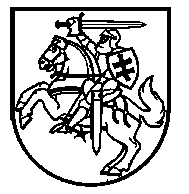 Lietuvos Respublikos VyriausybėnutarimasDėl LIETUVOS RESPUBLIKOS VYRIAUSYBĖS 2012 M. LIEPOS 18 D. NUTARIMO NR. 916 „DĖL VIEŠUOSIUS INTERESUS ATITINKANČIŲ PASLAUGŲ ELEKTROS ENERGETIKOS SEKTORIUJE TEIKIMO TVARKOS APRAŠO PATVIRTINIMO“ PAKEITIMO2015 m. kovo 25 d. Nr. 302
VilniusLietuvos Respublikos Vyriausybė nutaria:Pakeisti Viešuosius interesus atitinkančių paslaugų elektros energetikos sektoriuje teikimo tvarkos aprašą, patvirtintą Lietuvos Respublikos Vyriausybės 2012 m. liepos 18 d. nutarimu Nr. 916 „Dėl Viešuosius interesus atitinkančių paslaugų elektros energetikos sektoriuje teikimo tvarkos aprašo patvirtinimo“:1.	Papildyti 20.4 papunkčiu:„20.4. elektros energijos kiekį, kuris einamųjų kalendorinių metų laikotarpiu elektros energiją gaminančio vartotojo buvo patiektas į elektros tinklus ir po to suvartotas savo reikmėms ir ūkio poreikiams.“2.	Pakeisti 221 punktą ir jį išdėstyti taip:„221. Perdavimo sistemos operatorius, atsižvelgdamas į Aprašo 10.3 papunktyje nurodytus veiksnius, nustato Aprašo 7.3 papunktyje nurodytos viešuosius interesus atitinkančios paslaugos teikimo sąlygas, įskaitant sąlygą, kad Aprašo 7.3 papunktyje nurodytas viešuosius interesus atitinkančias paslaugas perdavimo sistemos operatorius užsako arba nutraukia ne vėliau kaip prieš 2 savaites, ir jas viešai skelbia savo interneto svetainėje. Aprašo 7.3 papunktyje nurodytos viešuosius interesus atitinkančios paslaugos teikimo sąlygų laikymosi kontrolę atlieka perdavimo sistemos operatorius.“Ministras Pirmininkas	Algirdas ButkevičiusEnergetikos ministras	Rokas Masiulis